Тема занятия «Предметно-количественный учет»Значение темы:Предметно-количественный учет лекарственных средств для медицинского применения ведут производители лекарственных средств, организации оптовой торговли лекарственными средствами, аптечные организации, индивидуальные предприниматели, имеющие лицензию на фармацевтическую деятельность или лицензию на медицинскую деятельность, и медицинские организации, осуществляющие обращение лекарственных средств для медицинского применения, путем регистрации любых связанных с их обращением операций, при которых изменяется их количество и (или) состояние, в специальных журналах учета операций, связанных с обращением лекарственных средств для медицинского применения. Аптека должна вести строгий предметно-количественный учет наркотических средств и психотропных веществ. Для этого предусмотрен специальный журнал регистрации операций, связанных с оборотом наркотических средств и психотропных веществ. Причем лицо, ответственное за хранение наркотических средств и психотропных веществ, должно не реже одного раза в месяц проверять записи в журнале, сверять фактическое наличие наркотических средств и психотропных веществ с их книжными остатками.Неправильное ведениепредметно-количественного учета ведет к административной и уголовной ответственностиНа основе теоретических знаний и практических умений обучающийся должен  знать: Порядок  организации учета лекарственных средств, подлежащих предметно-количественному учетууметь: Осуществлять предметно-количественный учет. Оформлять учетные  документыСтудент должен овладеть общими компетенциями:OK 1. Понимать сущность и социальную значимость своей будущей профессии, проявлять к ней устойчивый интерес.ОК 2. Организовывать собственную деятельность, выбирать типовые методы и способы выполнения профессиональных задач, оценивать их эффективность и качество.ОК 4. Осуществлять поиск и использование информации, необходимой для эффективного выполнения профессиональных задач, профессионального и личностного развития.Студент должен овладеть профессиональными компетенциями:ПК 3.2. Организовывать работу структурных подразделений аптеки и осуществлять руководство аптечной организацией в сельской местности. ПК 3.6. Оформлять первичную отчётно-учётную документацию.План изучения темы:Ответить устно на вопросы.1. Контроль исходного уровня:Нормативные документы, регламентирующие правила прописывания, учета и отпуска средств, находящихся на предметно-количественном учетеПеречислить группы веществ, находящиеся на предметно-количественном учете.Правила выписывания оформления требований и рецептов на наркотические, психотропные, ядовитые и сильнодействующие лекарственные средства.Сроки действия и хранения рецептов на перечисленные лекарственные препараты.Нормы отпуска на перечисленные лекарственные средства.  Порядок отпуска лекарственных средств, стоящих на предметно-количественном учете.Правила оформления Журналов предметно-количественного учета.Правила ведения Журналов предметно-количественного учета2. Содержание темы.Аптечные учреждения, а также их подразделения, осуществляющие виды деятельности, связанные с оборотом лекарственных средств, подлежащих предметно-количественному учету, обязаны вести журналы регистрации по специальным формам Таблица 1.Поскольку приход и расход в журналах указывается одной цифрой за день в целом, в аптеках формируют выборочный лист. В аптечной организации ежедневно составляется выборочный лист, в котором указываются израсходованные лекарственные средства, состоящие на ПКУ, их количество и основание расхода (рецепты или требования). Данные выборочного листа заносятся в журнал учета.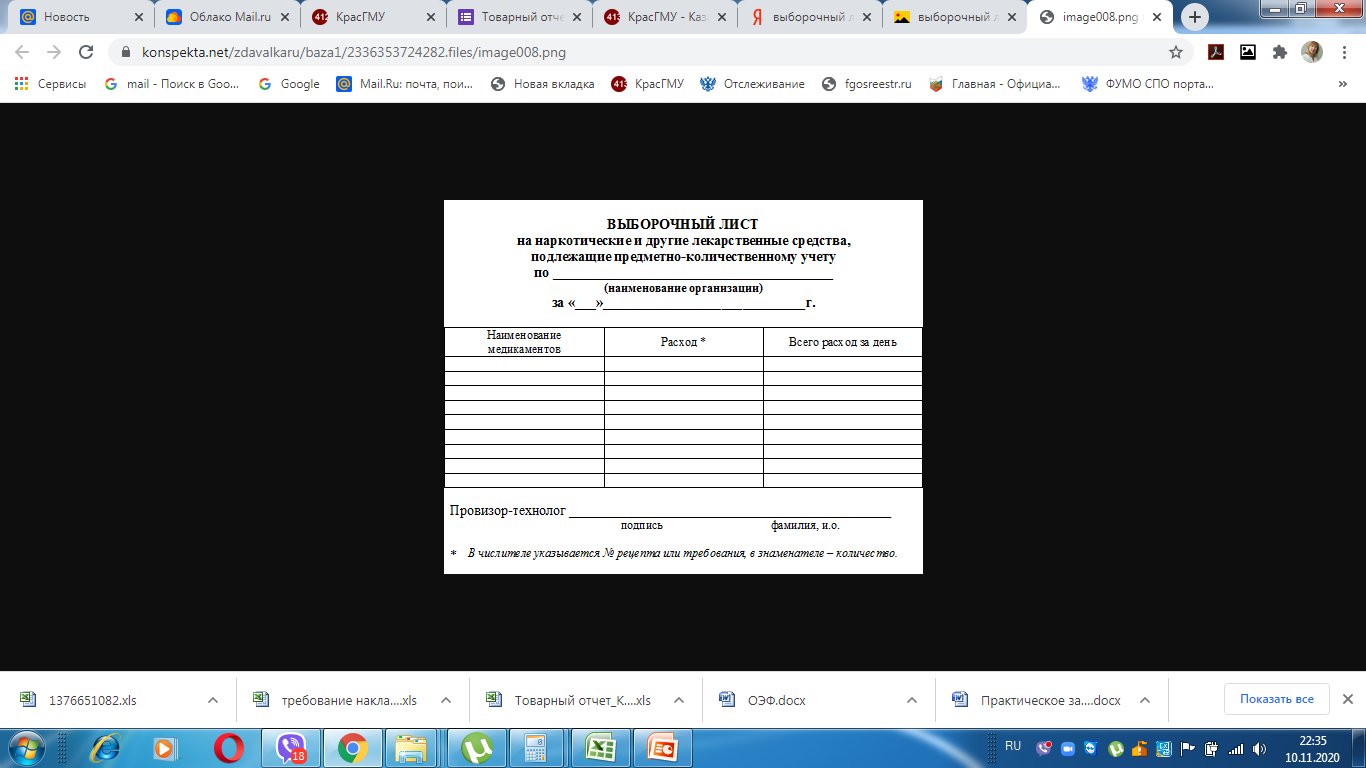 На первое число каждого месяца МОЛ сверяет наличие лекарственных препаратов, подлежащих ПКУ с книжным остатком. По готовым лекарственным препаратам эти остатки должны совпадать. В случае расхождения (для фармацевтических субстанций) книжного остатка и фактического наличия рассчитывается естественная убыль. Нормы естественной убыли утверждены для лекарственных средств и этилового спирта, отпускаемых в составе экстемпоральных лекарственных форм и ВАЗ, а также по требованиям ЛПУ или других учреждений. Нормы естественной убыли для медикаментов, стоящих на ПКУ установлены к израсходованному количеству и зависят от вида расхода.Алгоритм расчета естественной убыли, в зависимости от израсходованного количества1. По журналу учета определить, сколько всего было израсходовано (по всем видам расходов) ЛС за месяц.2. Рассчитать допустимое значение естественной убыли (Еу)Еу = Расход за месяц * % Еу (по таблице) / 100%3. По журналу учета найти разницу между книжным остатком и фактическим - показатель недостачи.4. Сравнить допустимое значение естественной убыли с показателем недостачи и сделать вывод. Вывод: недостача рецептурно-производственного отдела аптеки укладывается (не укладывается) в нормы естественной убыли.3. Самостоятельная работа.Оформить Журнал учета операций, связанных с обращением лекарственных средств для медицинского применения  на субстанции скополамин и спирт этиловый, согласно индивидуальному заданию, определить книжный остаток (Приложение).Оформить Журнал регистрации операций, связанных с обращением наркотических средств и психотропных веществ на субстанции морфин и кодеин, согласно индивидуальному заданию, определить книжный остаток.Фактический остаток записать меньше книжного на 0,1.Рассчитать естественную убыль, сделать вывод (на обратной стороне журналов).Оформить выборочный лист на все препараты за один день, в котором есть расход всех препаратов.Оформить Журнал регистрации операций, связанных с обращением прекурсоров наркотических средств и психотропных веществ на калия перманганат,  согласно индивидуальному заданию, определить книжный остаток.4. Домашнее задание: (1) С.200 -207. Подготовка к контрольной работе. Тестирование ПКУ.ПриложениеЗадания для самостоятельной работыТема « Предметно-количественный учет»Вариант 1СкополаминОстаток на 1.09.   0,35Поступило на 2.09.     30,0Израсходовано Спирт этиловыйОстаток на 1.09.    0,23Поступило на 2.09.    28,5Израсходовано   МорфинОстаток на 1.09.    0,25Поступило на 2.09.    29,0Израсходовано   КодеинОстаток на 1.09.    0,27Поступило на 2.09.    28,9Израсходовано   Калия перманганат 3,0.Остаток на начало месяца – 5 флаконов02.09 поступило  по накладной № 20-150 флаконовРасходВариант 2СкополаминОстаток на 1.09.   0,35Поступило на 2.09.     30,0Израсходовано 2.Спирт этиловыйОстаток на 1.09.    1,25Поступила 2.09.     45,0ИзрасходованоМорфинОстаток на 1.09.   1,5Поступило 2.09.     40,0Израсходовано4. Кодеин:Остаток на 1.09.   1,75Поступила 2.09.   19,0ИзрасходованоКалия перманганат 5,0.Остаток на начало месяца – 3 флакона03.09 поступило  по накладной № 25-190 флаконовРасходВариант 3СкополаминОстаток на 1.09.   0,25Поступило на 2.09.     45,0Израсходовано 2.Спирт этиловыйОстаток на 1.09.    1,25Поступила 2.09.     45,0ИзрасходованоМорфинОстаток на 1.09.   0,27Поступило 2.09.     35,0Израсходовано4. Кодеин:Остаток на 1.09.   1,85Поступила 2.09.   45,0ИзрасходованоКалия перманганат 5,0.Остаток на начало месяца – 3 флакона03.09 поступило  по накладной № 25-190 флаконовРасходВариант 4СкополаминОстаток на 1.09.   0,28Поступило на 2.09.     29,0Израсходовано 2.Спирт этиловыйОстаток на 1.09.    1,75Поступила 2.09.     19,0ИзрасходованоМорфинОстаток на 1.09.   0,23Поступило 2.09.     31,0Израсходовано4. Кодеин:Остаток на 1.09.   1,5Поступила 2.09.   40,0ИзрасходованоКалия перманганат 5,0.Остаток на начало месяца – 3 флакона03.09 поступило  по накладной № 25-190 флаконовРасходЖурналучета операций, связанных с обращением лекарственных средств для медицинского применения__Прегабалин ф/субст_______________________________________________________________(наименование лекарственного средства  (дозировка, лекарственная форма, единица измерения)Журналрегистрации операций, связанных с оборотом наркотических средстви психотропных веществ___Морфин раствор д/ин 10мг/мл №10 уп_______________________________________________________________       Наркотическое средство (психотропное вещества)   (название, единица измерения)Журналрегистрации операций, связанных с оборотом прекурсоровнаркотических средств и психотропных веществ__________________________________________________________________Прекурсор наркотического средства (психотропного вещества) __________________________________________________________________                 (название, единица измерения)Списки ЛПУтвержденные формы журналовНаркотические средства и психотропные вещества списка II, психотропные вещества списка IIIПостановление Правительства РФ от 04.11.2006 г. № 644. ПрекурсорыПостановление  Правительства РФ от 09.06.2010 г. № 419. Сильнодействующие вещества, комбинированные ЛП, иные ЛП подлежащие ПКУПриказ Минздрава РФ от 17.06.2013 № 378н.ВидрасходаНормы естественной убыли Нормы естественной убыли Нормы естественной убыли ВидрасходаСредства, подлежащие ПКУЭтиловый спиртСредства, не подлежащие ПКУИндивидуальное изготовление ЛС по рецептам и требованиям ЛПУ.0,95%1,9%1,8%Изготовление гомеопатических ЛС0,95%1,9%1,8%Отвешивание и отмеривание в аптечную тару без дополнительных технологических операций (смешивание, дозирование)0,40%0,65%0,65%Дата234589101112151617181922232425262930Количество по Rp0.250.90.120.61.31.91.60.760.890.30,50.71.40.340.640.981.11.00.70.320.56Количество по требов0.780.980.890.67Дата234589101112151617181922232425262930Количество по Rp0.350.870.890.780.650.650.431.80.90.640.981.11.30.870.450.78.760.890.340.120.54Количество по требов0.341.6Дата234589101112151617181922232425262930Количество по Rp0.750.750.731.90.340.780.460.230.650.791.31.70.540.870.980.870.190.760.340.380.95Количество по требов1.371.780.87Дата234589101112151617181922232425262930Количество по Rp1.50.70.340.61.20.450.540.340.451.90.340.670.540.340.230.560.980.50.560.870.87Количество по требов1.540.760.340.76Дата1234589101112151617181922232425262930Количество 32165112389411374421183Дата234589101112151617181922232425262930Количество по Rp0.250.90.120.61.31.91.60.760.890.30,50.71.40.340.640.981.11.00.70.320.56Количество по требов0.780.980.890.67Дата1.2.3.4.5.8.9.10.11.12.15.16.17.18.19.22.23.24.25.26.29.30.Количество по Rp0,10,250,10,20,120,10,221,250,10,30,11,251,150,10,10,90,250,351,321,12,73.2Количество по требов0,30,20,330,17Дата1.092.093.094.095.098.099.0910.0911.0912.0915.0916.0917.0918.0919.0922.0923.0924.0925.0926.0929.0930.09Количество по Rp0,230,20,151,01,91,652,314,13,11,52,111,31,821,191,40,211,52,22,531,41,232,72Количество по требов0,751,02,4Дата1.092.093.094.095.098.099.0910.0911.0912.0915.0916.0917.0918.0919.0922.0923.0924.0925.0926.0929.0930.09Количество по Rp0,130,20,330,20,120,210,180,251,10,10,31,21,10,170,120,650,20,330,321,121,02,1Количество по требов1,01,31,1Дата1234589101112151617181922232425262930Количество85165212489411374421183Дата1234589101112151617181922232425262930Количество по Rp0,231,350,11,150,282,81,140,10,141,72,30,11,324,50,10,351,40,90,181,20,7Количество по требов3,250,251,22,33Дата1.2.3.4.5.8.9.10.11.12.15.16.17.18.19.22.23.24.25.26.29.30.Количество по Rp0,10,250,20,120,10,221,250,10,30,11,251,150,10,90,250,351,321,12,73.2Количество по требов0,30,20,330,17Дата1.092.093.094.095.098.099.0910.0911.0912.0915.0916.0917.0918.0919.0922.0923.0924.0925.0926.0929.0930.09Количество по Rp1,21,40,10,20,40,11,43,20,21,20,10,261,350,281,761,753,51,231,352,431,420,2Количество по требов0,10,352,452,23,1Дата1.092.093.094.095.098.099.0910.0911.0912.0915.0916.0917.0918.0919.0922.0923.0924.0925.0926.0929.0930.09Количество по Rp0,20,320,150,12,70,32,70,15,21,350,13,31,81,91,243,211,252,252,33,21,332,2Количество по требов1,351,654,32,1Дата1234589101112151617181922232425262930Количество4536121248914113744211825Дата1234589101112151617181922232425262930Количество по Rp0,280,30,251,150,282,81,140,10,250,140,32,00,350,085,00,10,111,40,450,280,21,7Количество по требов3,01,01,11,2Дата1.2.3.4.5.8.9.10.11.12.15.16.17.18.19.22.23.24.25.26.29.30.Количество по Rp0,130,20,330,20,120,210,180,251,10,10,31,21,10,170,120,650,20,330,321,121,02,1Количество по требов1,01,31,1Дата1.092.093.094.095.098.099.0910.0911.0912.0915.0916.0917.0918.0919.0922.0923.0924.0925.0926.0929.0930.09Количество по Rp1,00,40,351,20,451,71,11,11,71,21,10,291,30,280,661,752,91,30,252,11,40,23Количество по требов1,11,01,1Дата1.092.093.094.095.098.099.0910.0911.0912.0915.0916.0917.0918.0919.0922.0923.0924.0925.0926.0929.0930.09Количество по Rp0,230,20,151,01,91,652,314,13,11,52,111,31,821,191,40,211,52,22,531,41,232,72Количество по требов0,751,02,4Дата1234589101112151617181922232425262930Количество1321251423894113744122183Наименование препаратаНаименование препаратаНаименование препаратаНаименование препаратаНаименование препаратаНаименование препаратаРасходРасходРасходРасходРасходРасходРасходРасходРасходРасходРасходРасходРасходРасходРасходРасходРасходРасходРасходРасходРасходРасходРасходРасходРасходРасходРасходРасходРасходРасходРасходРасходРасходРасходРасходРасходмесяцОстаток на 1 числоприходприходВсего за месяц по приходу с остаткомвиды расходоввиды расходов12345678910111213141516171819202122232425262728293031Расход за месяц по каждомуВсего за месяц по всем видам расходовКнижный остатокФакт. остатокПодпись месяцОстаток на 1 числоПоставщик № документа и датаКол-воВсего за месяц по приходу с остаткомвиды расходоввиды расходов12345678910111213141516171819202122232425262728293031Расход за месяц по каждомуВсего за месяц по всем видам расходовКнижный остатокФакт. остатокПодпись Январь2,0Катрен ТН 005от 05.0150.052,0По рецептамПо рецептам415,012,04039,9Январь2,052,0По требованиямПо требованиям257,0По рецептамПо рецептамПо требованиямПо требованияммесяцостаток
на 1-е 
число  приходприходприходприходприходвсего 
приход
с ос-
таткомрасходрасходрасходрасходрасходОстаток  на   
конец месяца фактический
остатокмесяцостаток
на 1-е 
число  датанаимено-
вание,    
N и дата  
приходного
документа количествофамилия, 
инициалы,
подпись  
ответст-
венного  
лица     всеговсего 
приход
с ос-
таткомдатанаимено-
вание, N
и дата  
расход- 
ного до-
кументаколичествофамилия, 
инициалы,
подпись  
ответст-
венного  
лица     всегоОстаток  на   
конец месяца фактический
остаток1234567810111213141516Сент804.09ТН234 от 04.0910Иванова1002.09АА№4202Иванова227.09ТН234 от 27.0910Иванова202803.09АА№4224Иванова604.09АА№4242Иванова82020месяцостаток
на 1-е 
число  приход                приход                приход                приход                приход                всего 
приход
с остаткомрасход                 расход                 расход                 расход                 расход                 расход                 Остаток  на   
конец  месяца фактический
остатокмесяцостаток
на 1-е 
число  датанаимено-
вание,    
N и дата  
приходного
документа количествофамилия, 
инициалы,
подпись  
ответст-
венного  
лица     всеговсего 
приход
с остаткомвид 
рас-
ходадатанаимено-
вание, N
и дата  
расход- 
ного до-
кументаколичествофамилия, 
инициалы,
подпись  
ответст-
венного  
лица     всегоОстаток  на   
конец  месяца фактический
остаток12345678910111213141516